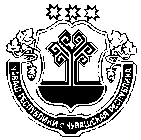 На основании Федерального закона от 25.12.2008 г. №273-ФЗ «О противодействии коррупции» и приведения в соответствие с действующим законодательством,  администрация Сятракасинского сельского поселения Моргаушского района Чувашской Республики постановляет:              1.   Внести в постановление администрации Сятракасинского сельского поселения Моргаушского района Чувашской Республики от 17.08.2012 г. № 44 «Об утверждении Порядка уведомления представителя нанимателя (работодателя) о фактах обращения в целях склонения муниципального служащего администрации Сятракасинского сельского поселения Моргаушского района Чувашской Республики к совершению коррупционных правонарушений»  (далее – Порядок) следующие изменения:Пункт 1 Порядка изложить в следующей редакции:«Муниципальный служащий обязан уведомить представителя нанимателя (работодателя), органы прокуратуры или другие государственные органы обо всех случаях обращения к нему каких-либо лиц в целях склонения его к совершению коррупционных правонарушений. В случае нахождения муниципального служащего в командировке, в отпуске, вне места прохождения службы он обязан уведомить представителя нанимателя (работодателя) с момента прибытия к месту прохождения службы.Уведомление предоставляется в течение 1 календарного дня со дня получения муниципальным служащим предложения о совершении коррупционных правонарушений.».2.  Настоящее постановление вступает в силу после его официального опубликования.Глава Сятракасинского сельского поселения                                                Н.Г.НикитинаЧувашская РеспубликаАдминистрацияСятракасинскогосельского поселенияМоргаушского районаПОСТАНОВЛЕНИЕ08.07.2022 г.  № 22Деревня СятракасыЧãваш РеспубликиМуркаш районĕнÇатракассиял поселенийĕнадминистрацийĕЙЫШÃНУ08.07.2022 ç. № 22    Çатракасси ялӗ                                            О внесении изменений в постановление администрации Сятракасинского сельского поселения Моргаушского района Чувашской Республики от 17.08.2012 г. № 44 «Об утверждении Порядка уведомления представителя нанимателя (работодателя) о фактах обращения в целях склонения муниципального служащего администрации Сятракасинского сельского поселения Моргаушского района Чувашской Республики к совершению коррупционных правонарушений»  